The guiding starThe holy star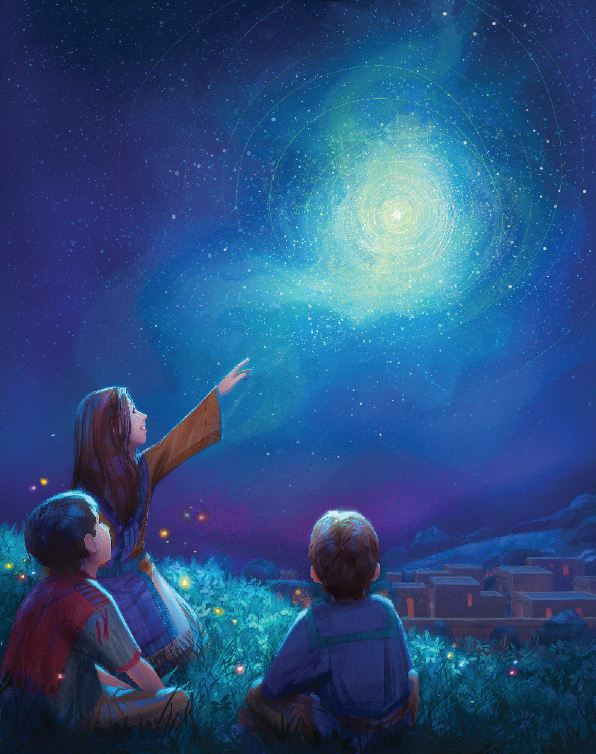 Burst in the skyThe holy night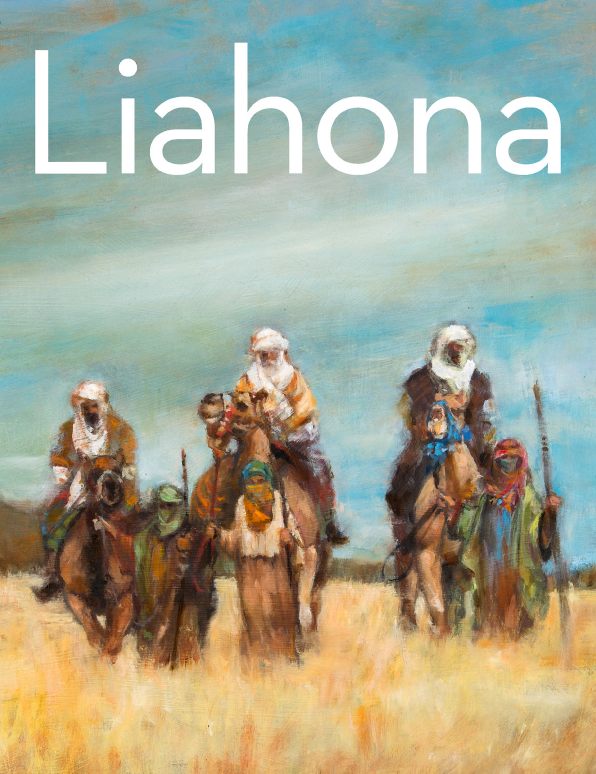 The wise men awaited heaven’s signAnd were amazed at the glorious light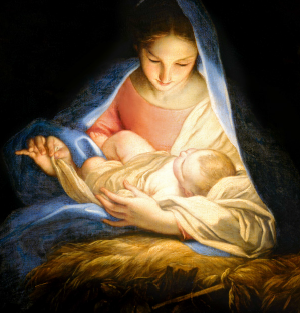 The light will lead you to Jesus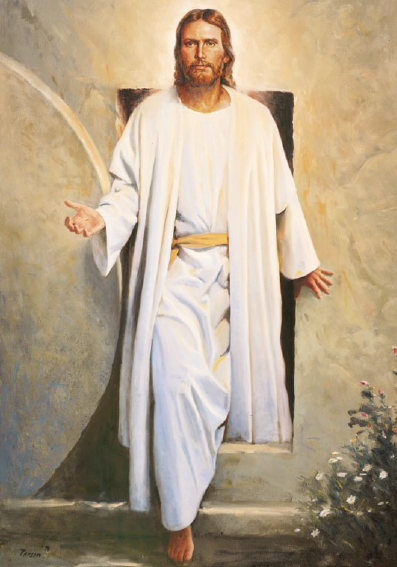 The light will fill your heartHis blessed life was giv’n for us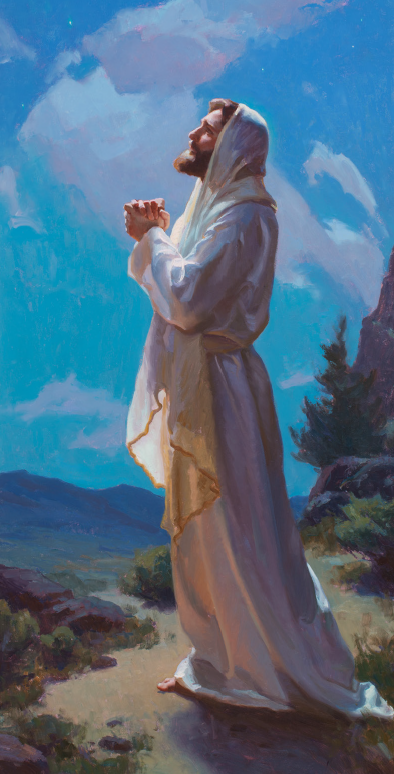 If we but do our partThe guiding starThe Light of Christ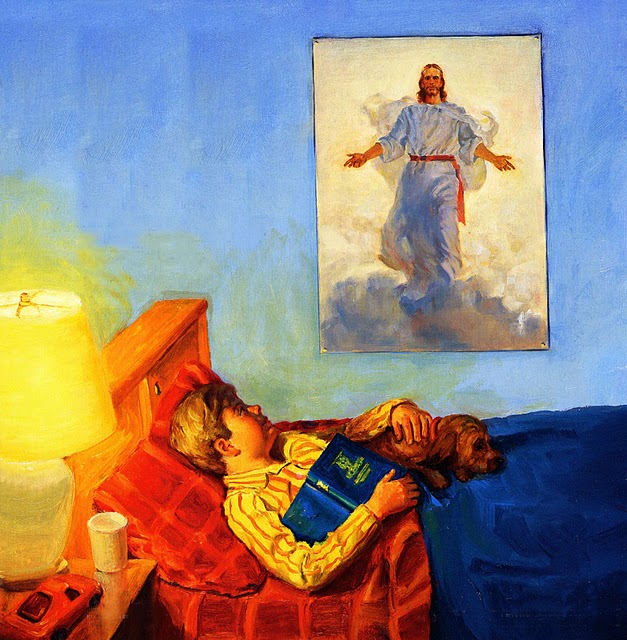 Burst in my heartI’ll try to live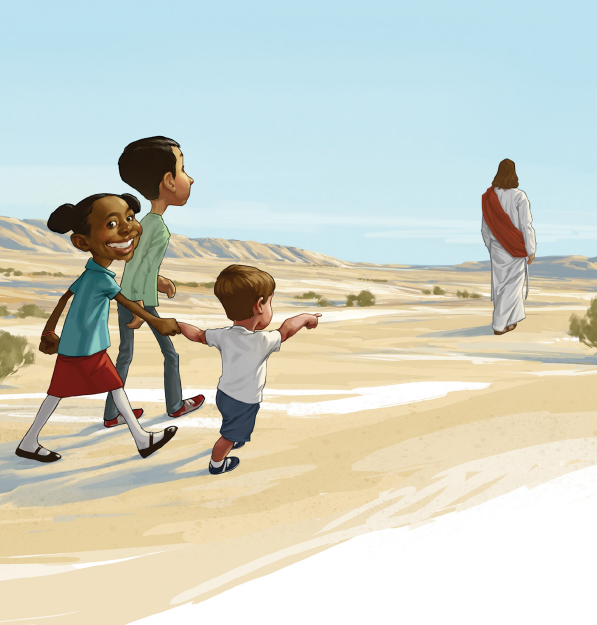 The way Christ has shown me He would liveAnd I’m amazed at the glorious light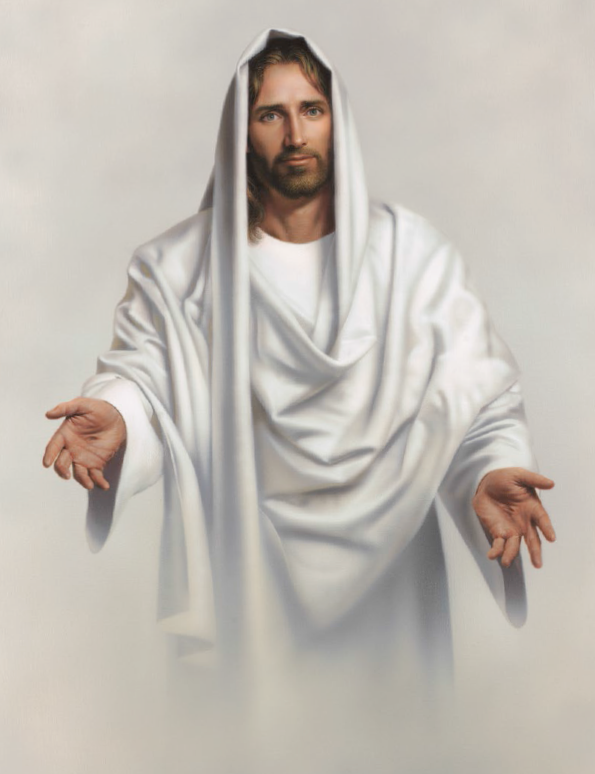 The light will lead you to Jesus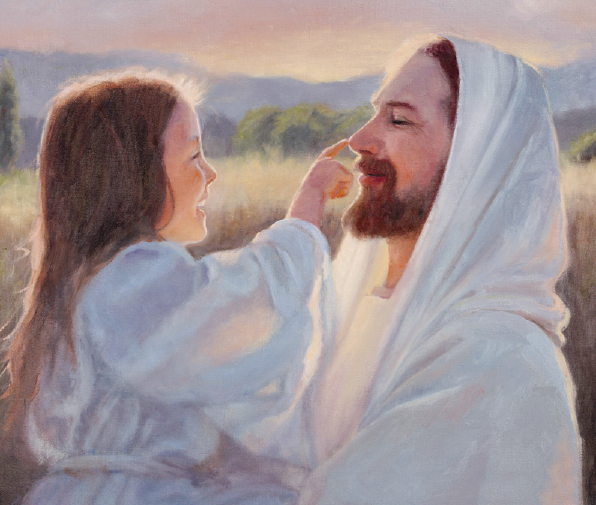 If we but do our part